
Metzgete-Buffet à Discretion

Sa, 23.11.2019 ab 19.00 Uhr
in einem unvergesslich einmaligen Ambiente nur für die Metzgete…
CHF 59.-pro Person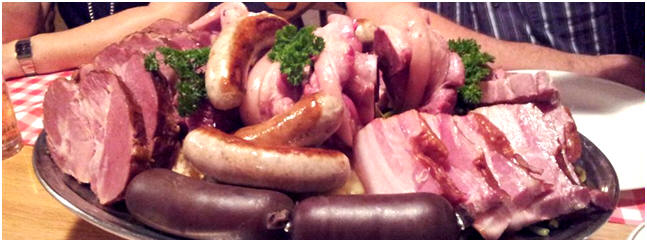 Bitte reservieren Sie sich rechtzeitig 
einen TischTel. 061 911 17 71      info@pony-ranch.ch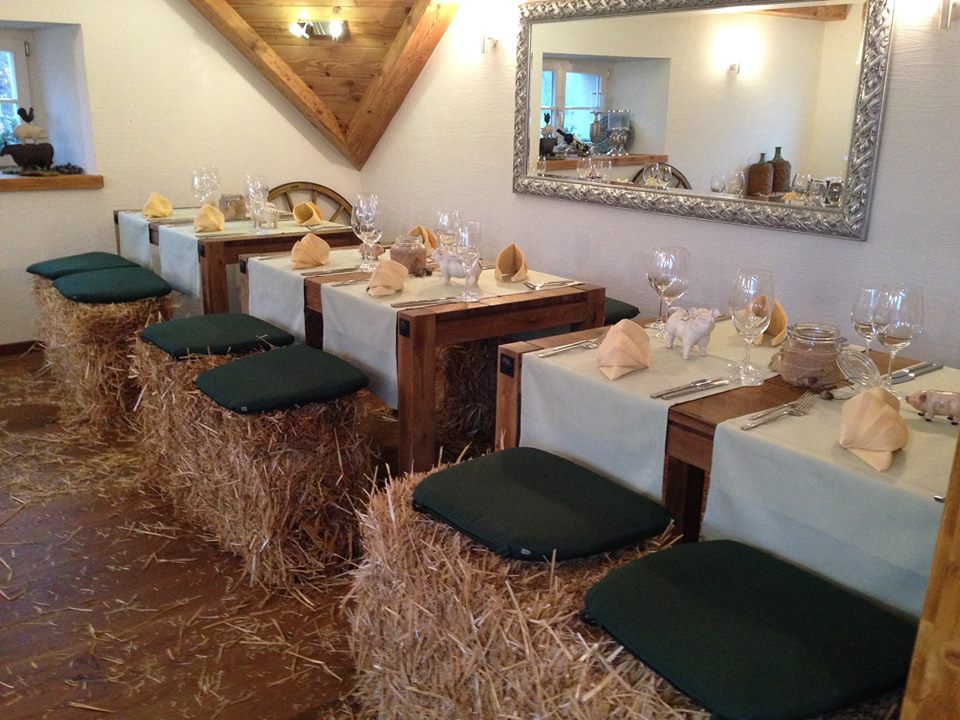 
Metzgete-Buffet à Discretion
Sa, 23.11.2019 ab 19.00 Uhr
in einem unvergesslich einmaligen Ambiente nur für die Metzgete…
CHF 59.- pro PersonBitte reservieren Sie sich rechtzeitig 
einen TischTel. 061 911 17 71     info@pony-ranch.ch